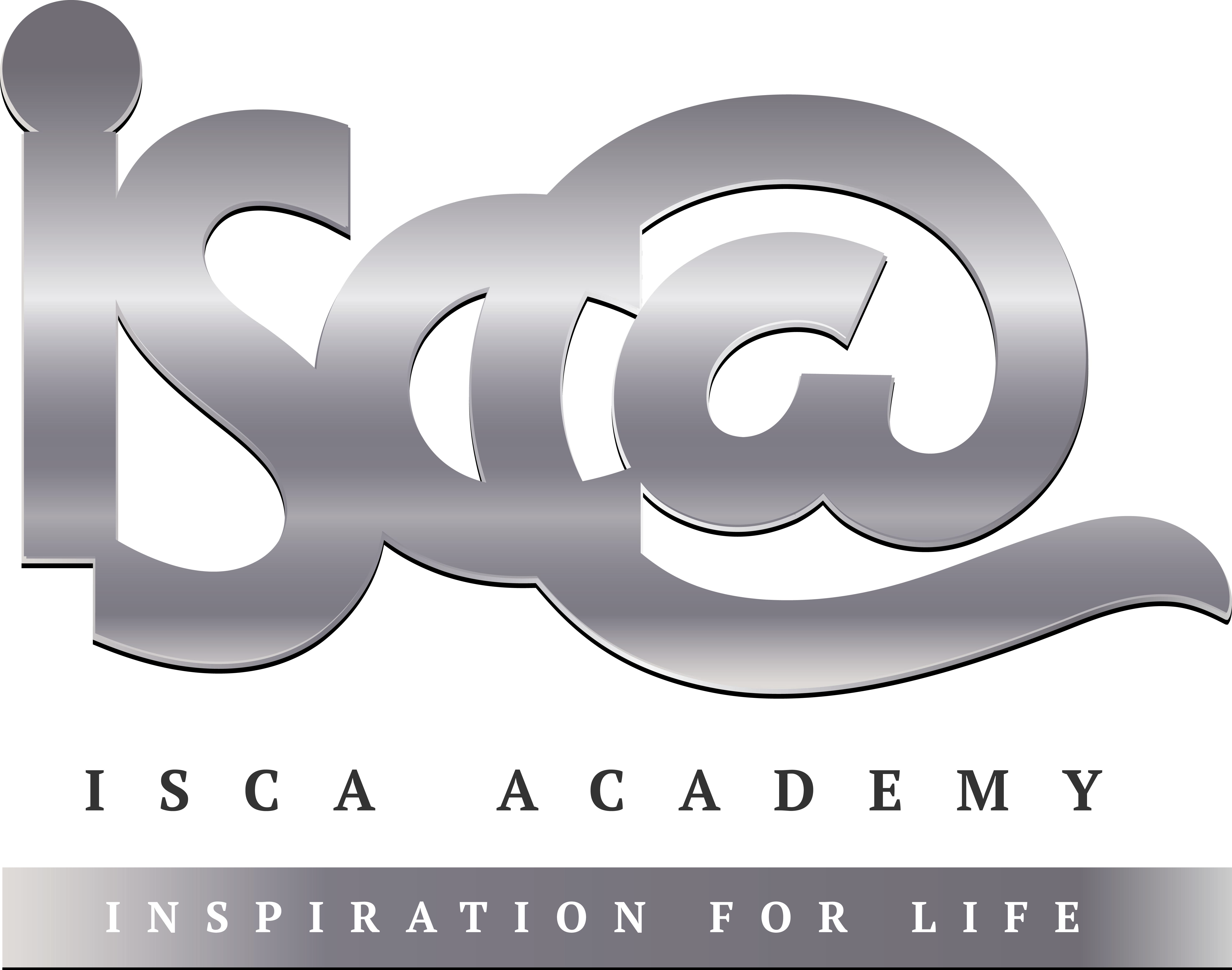 Focusing on EVALUATE command word questions, using the WIRES process, answer the question below.To be safe, add a HOWEVER after the WIRES to add another AO3 Level answer to the question.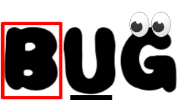 Remember to  the question first!Evaluate the importance of sponsorship for a performer in tennis (4 marks)When_______________________________________________________________________________________________________________________________________________________It causes_____________________________________________________________________________________________________________________________________________________Resulting in_____________________________________________________________________ ______________________________________________________________________________Eventually leading to ___________________________________________________________________________________________________________________________________________So ___________________________________________________________________________ ______________________________________________________________________________However_____________________________________________________________________________________________________________________________________________________